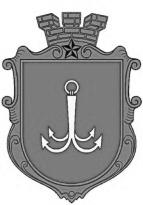 ОДЕСЬКА МІСЬКА РАДАПОСТІЙНА КОМІСІЯЗ ПИТАНЬ ПЛАНУВАННЯ, БЮДЖЕТУ І ФІНАНСІВ ________________№_________________на №______________від______________┌						┐ПРОТОКОЛ засідання комісії15.01.2024 року      13-00       Велика зала Присутні:Потапський Олексій Юрійович Звягін Олег СергійовичІєремія Василь ВолодимировичТанцюра Дмитро Миколайович Запрошені: СЛУХАЛИ: Інформацію заступника міського голови - директора Департаменту фінансів Одеської міської ради Світлани Бедреги по коригуванню бюджету Одеської міської територіальної громади на 2024 рік (листи Департаменту фінансів Одеської міської ради № 04-13/16/72 від 11.01.2024 року, № 04-13/19/83 від 15.01.2024 року та № 04-13/20/89 від 15.01.2024 року).Виступили: Потапський О.Ю., Звягін О.С., Ієремія В.В., Захаров А.О., Ільїн О.В.Голосували за наступні коригування бюджету Одеської міської територіальної громади на 2024 рік:Лист Департаменту фінансів № 04-13/16/72 від 11.01.2024 року - Для забезпечення виконання у повному обсязі заходу 15.2. «Надання одноразової грошової допомоги мобілізованим особам, які призвані на військову службу та зареєстровані та території територіальної громади м. Одеси» Міської цільової програми надання соціальних послуг та інших видів допомоги вразливим верствам населення міста Одеси на 2024 – 2026 роки, затвердженої рішенням Одеської міської ради від 29 листопада 2023 року № 1622-VIII, Департаментом праці та соціальної політики Одеської міської ради надані пропозиції (копія листа додається) щодо визначення бюджетних призначень загального фонду бюджету Одеської міської територіальної громади за КПКВКМБ 0818220 «Заходи та роботи з мобілізаційної підготовки місцевого значення» (видатки споживання) у сумі  20 000 000 грн.Наразі пропонуємо визначити бюджетні призначення на вищезазначені видатки у сумі 5 000 000 грн.Лист Департаменту фінансів № 04-13/16/72 від 11.01.2024 року -  Постановою Кабінету Міністрів України від 21.04.2023 № 381 затверджено Порядок надання компенсації для відновлення окремих категорій об’єктів нерухомого майна, пошкоджених збройною агресією Російської Федерації, з використанням електронної публічної послуги «єВідновлення». Для внесення даних державними реєстраторами при органі місцевого самоврядування до реєстру власникам пошкоджених квартир необхідно надати Довідку про підтвердження реєстрації права власності та технічний паспорт, внесений до Єдиної системи у сфері будівництва. Виготовленням технічної документації на об’єкти нерухомого майна, а саме довідок про підтвердження права власності та виготовлення технічних паспортів у місті Одеса згідно Статуту займається Комунальне підприємство «Бюро технічної інвентаризації».Департаментом комунальної власності Одеської міської ради надані пропозиції (копія листа додається) щодо визначення загального фонду бюджету Одеської міської територіальної громади бюджетних призначень Комунальному підприємству «Бюро технічної інвентаризації» за КПКВКМБ 3116011 «Експлуатація та технічне обслуговування житлового фонду» (видатки розвитку) у сумі 600 000 грн для виготовлення безкоштовних довідок про підтвердження права власності та виготовлення технічних паспортів містянам, житло яких було пошкоджене внаслідок агресії Російської Федерації .Лист Департаменту фінансів № 04-13/16/72 від 11.01.2024 року - Департаментом міського господарства Одеської міської у зв’язку з необхідністю проведення робіт по відновленню спільного майна багатоквартирних будинків, пошкоджених внаслідок збройної агресії Російської Федерації надані пропозиції (копія листа додається) щодо визначення бюджетних призначень спеціального фонду (бюджету розвитку) бюджету Одеської міської територіальної громади за КПКВКМБ 1217375 «Реалізація проектів (заходів) з відновлення об'єктів житлового фонду, пошкоджених / знищених внаслідок збройної агресії, за рахунок коштів місцевих бюджетів» у сумі 52 254 000 грн, у тому числі на:Листи Департаменту фінансів № 04-13/16/72 від 11.01.2024 року та                    № 04-13/20/89 від 15.01.2024 року - Департаментом з благоустрою міста Одеської міської ради з метою  належного оперативного реагування та ліквідації наслідків агресії Російської Федерації на території міста Одеси надані пропозиції (копії листів додаються) щодо визначення додаткових бюджетних призначень спеціальному фонду (бюджету розвитку) Одеської міської територіальної громади у сумі 30 000 000 грн, у тому числі:Пропонується визначити бюджетні призначення відповідно до пунктів 1 – 4 цього листа у сумі 87 854 000 грн за рахунок зменшення бюджетних призначень, визначених за КПКВКМБ 3718710 «Резервний фонд місцевого бюджету» (нерозподілені видатки), у сумі 87 854 000 грн.5. Лист Департаменту фінансів № 04-13/16/72 від 11.01.2024 року - Відповідно до листа Департаменту фінансів Одеської обласної державної адміністрації від 09.01.2024 № 38/03/02.03-25/2-24/1081/А-2023 (копія додається), бюджету Одеської міської територіальної громади доведені обсяги міжбюджетних трансфертів на 2024 рік на загальну суму 144 412 215 грн, у тому числі:1)  Субвенція з місцевого бюджету на здійснення переданих видатків у сфері освіти за рахунок коштів освітньої субвенції – 92 128 100 грн, у тому числі на:оплату праці педагогічний працівників інклюзивно-ресурсних центрів – 17 338 000 грн;приватні заклади загальної середньої освіти – 74 790 100 грн;2) Субвенція з місцевого бюджету на здійснення підтримки окремих закладів та заходів у системі охорони здоров'я за рахунок відповідної субвенції з державного бюджету – 27 238 890 грн.3) Інші субвенції з місцевого бюджету – 25 045 225 грн, у тому числі на:видатки на поховання учасників бойових дій та осіб з інвалідністю внаслідок війни – 1 856 332 грн;пільгове медичне обслуговування громадян, які постраждали внаслідок Чорнобильської катастрофи – 3 614 162 грн;компенсаційні виплати особам з інвалідністю – 524 074 грн;утримання центрів соціально-психологічної реабілітації дітей –                         12 017 634 грн;утримання соціальних гуртожитків – 7 033 023 грн.Пропозиції щодо внесення змін до загального фонду бюджету Одеської міської територіальної громади на 2024 рік (за рахунок коштів субвенцій бюджету Одеської міської територіальної громади) наведено у додатку до цього листа (додається).6. Лист Департаменту фінансів № 04-13/19/83 від 15.11.2024 року - Враховуючи лист Департаменту міського господарства Одеської міської ради (копія додається) необхідно змінити найменування видатків бюджету розвитку, зазначених у пункті 3 вищезазначеного листа Департаменту фінансів Одеської міської ради: з «Відновлення спільного майна багатоквартирного житлового будинку за адресою: м. Одеса, вул. Середня, 24, корп. 4, пошкодженого внаслідок збройної агресії Російської Федерації, шляхом капітального ремонту» на «Відновлення  багатоквартирного житлового будинку за адресою: м. Одеса, вул. Середня, 24 корп. 4, пошкодженого внаслідок збройної агресії Російської Федерації, шляхом капітального ремонту» (). за – одноголосно. ВИСНОВОК: Погодити коригування бюджету Одеської міської територіальної громади на 2024 рік за листами Департаменту фінансів            № 04-13/16/72 від 11.01.2024 року,  № 04-13/19/83 від 15.01.2024 року та       № 04-13/20/89 від 15.01.2024 року.СЛУХАЛИ: Інформацію заступника міського голови - директора Департаменту фінансів Одеської міської ради Бедреги С.М. щодо проєкту рішення «Про внесення змін до рішення Одеської міської ради від 29 листопаду 2023 року № 1618-VІІІ «Про бюджет Одеської міської територіальної громади на 2024 рік».Голосували за проєкт рішення «Про внесення змін до рішення Одеської міської ради від 29 листопаду 2023 року № 1618-VІІІ «Про бюджет Одеської міської територіальної громади на 2024 рік»:За – одноголосно.ВИСНОВОК: Підтримати проєкт рішення «Про внесення змін до рішення Одеської міської ради від 29 листопаду 2023 року № 1618-VІІІ «Про бюджет Одеської міської територіальної громади на 2024 рік» та внести його на розгляд позачергової сесії  Одеської міської ради. СЛУХАЛИ: Інформацію заступника міського голови - директора Департаменту фінансів Одеської міської ради Світлани Бедреги про стан освоєння субвенції з бюджету, спрямованих на посилення обороноздатності країни в умовах режиму воєнного стану (лист Департаменту № 06-13/2/25 від 04.01.2024 року).Виступили: Потапський О.Ю., ВИСНОВОК: Інформацію прийняти до відома. Надіслати Інформацію про стан освоєння субвенцій бюджету, спрямованих на посилення обороноздатності країни в умовах режиму воєнного стану депутатам Одеської міської ради VIII скликання.СЛУХАЛИ: Інформацію за зверненням в.о.директора філії «Інфоксводоканал» ТОВ «Інфокс» щодо виділення коштів з бюджету для фінансування господарської діяльності підприємства з централізованого постачання холодної води та водовідвення (лист № 6207-05 від 01.12.2023 року). Виступили: Потапський О.Ю., Бедрега С.М.ВИСНОВОК: Згідно інформації Департаменту фінансів Одеської міської ради відповідно до статті 55 Бюджетного Кодексу України пунктом                11 рішення Одеської міської ради від 29 листопада 2023 року № 1618-VIII «Про бюджет Одеської міської територіальної громади на 2024 рік» визначено на 2024 рік захищені видатки бюджету, зокрема видати на оплату комунальних послуг та енергоносіїв, в тому числі і на розрахунки за центральне постачання холодної води та водовідведення. Кредиторська заборгованість за центральне постачання холодної води та водовідведення по бюджетним установам м. Одеси відсутня. СЛУХАЛИ: Інформацію заступника міського голови - директора Департаменту фінансів Одеської міської ради Світлани щодо виконання доходної частини бюджету  Одеської міської територіальної громади на 2023 рік, порівняно з 2022 роком; виконання бюджету  Одеської міської територіальної громади за видатками, кредитуванням та фінансуванням за 2023 рік; інформація щодо розподілу та використання коштів Депутатського фонду Одеської міської ради за 2023 рік та фінансування витрат бюджету розвитку Одеської міської територіальної громади на 2023 рік (листи Департаменту фінансів № 04-13/09/47 та № 04-13/12/51 від 09.01.2024 року).ВИСНОВОК: Інформацію прийняти до відома. Голова комісії						Олексій ПОТАПСЬКИЙпл. Думська, 1, м. Одеса, 65026, УкраїнаБедрегаСвітлана Миколаївна   - заступник міського голови - директор Департаменту фінансів Одеської міської ради;ІльїнОлександр Володимирович - директор Департаменту з благоустрою Одеської міської ради; ЗахаровАртем Олександрович - заступник директора Департаменту міського господарства Одеської міської ради;ПятаєваОлена Василівна - заступник директора Департаменту міського господарства Одеської міської ради.Найменування видатків бюджету розвиткуСума, грнВідновлення спільного майна багатоквартирного житлового будинку за адресою: м. Одеса, Військовий узвіз, 18, пошкодженого внаслідок збройної агресії Російської Федерації (виконання протиаварійних, невідкладних консерваційних робіт)4 050 000Відновлення спільного майна багатоквартирного житлового будинку за адресою: м. Одеса, вул. Висоцького, 10, пошкодженого внаслідок збройної агресії Російської Федерації, шляхом капітального ремонту1 388 000Відновлення спільного майна багатоквартирного житлового будинку за адресою: м. Одеса, вул. Канатна, 1а, пошкодженого внаслідок збройної агресії Російської Федерації, шляхом капітального ремонту3 591 000Відновлення спільного майна багатоквартирного житлового будинку за адресою: м. Одеса, пров. Аполона Скальковського, 8, пошкодженого внаслідок збройної агресії Російської Федерації, шляхом капітального ремонту3 225 000Відновлення спільного майна багатоквартирного житлового будинку за адресою: м. Одеса, вул. Академіка Заболотного, 54, пошкодженого внаслідок збройної агресії Російської Федерації, шляхом капітального ремонту5 000 000Відновлення спільного майна багатоквартирного житлового будинку за адресою: м. Одеса, вул. Середня, 24, корп. 4, пошкодженого внаслідок збройної агресії Російської Федерації, шляхом капітального ремонту35 000 000Разом52 254 000КПКВКМБНайменування видатків бюджету розвиткуСума, грн2416011«Експлуатація та технічне обслуговування житлового фонду»Всього, у тому числі:25 000 0002416011«Експлуатація та технічне обслуговування житлового фонду»Ліквідація (капітальний ремонт) наслідків руйнувань (демонтаж, розгрібання завалів) за адресою: м. Одеса, вул. Пішеніна, 35-Г 2 000 0002416011«Експлуатація та технічне обслуговування житлового фонду»Ліквідація (капітальний ремонт) наслідків руйнувань (демонтаж, розгрібання завалів) за адресою: м. Одеса, вул. Пішеніна, 352 000 0002416011«Експлуатація та технічне обслуговування житлового фонду»Ліквідація (капітальний ремонт) наслідків руйнувань (демонтаж, розгрібання завалів) за адресою: м. Одеса, вул. Пішеніна, буд. 37, літ. «Ш»2 000 0002416011«Експлуатація та технічне обслуговування житлового фонду»Ліквідація (капітальний ремонт) наслідків руйнувань (демонтаж, невідкладні протиаварійні роботи) за адресою: м. Одеса, вул. Середня, 24, корп. 47 000 0002416011«Експлуатація та технічне обслуговування житлового фонду»Ліквідація (капітальний ремонт) наслідків руйнувань (демонтаж, розгрібання завалів) за адресою: м. Одеса, вул. Картамишевська, 14 12 000 0002416030 «Організація благоустрою населених пунктів»Ліквідація (капітальний ремонт) наслідків руйнувань (демонтаж, розгрібання завалів) за адресою: м. Одеса, Тираспольське шосе, 22-Г5 000 000РазомРазом30 000 000